DEMANDA POR DIVORCIO CAUSAL AMENAZAS GRAVES CONTRA LA VIDA DEL OTROUNIDAD JUDICIAL CIVIL MULTICOMPETENTE DE…………………..…………………………………………….., ecuatoriana, de años……………………de edad, ocupación/profesión………………….. radicada en este Cantón de…………………. provincia de……………………… en las caIles………………N°. …………y…………… casillero judicial N°. ……………………… cédula de ciudadanía N°. …………….. teléfono celular…………………. y correo electrónico…………………… de mi defensor privado, ante Usted comparezco y deduzco la demanda que sigue:CITACION.Los nombres del demandado son…………………………………, el mismo que se lo citará en las calles………………N°. ……………y………….de la ciudad de……………….. cantón ……………………. provincia de ………………….que señalaré personalmente al citador, al momento de realizarse la diligencia,HECHOS.Con el Acta de matrimonio, demuestro que estoy ........... con el señor………………………….. matrimonio celebrado en la ciudad de…………………..	el día…….de…….. de……,	que consta en el Registro de la propiedad en el Tomo…………, folio.........página………….Dentro de la vida conyugal hemos procreado dos hijos que responden a los nombres de…………………..y………,de…………y……….. años de edad respectivamente.Durante nuestro matrimonio no hemos formado patrimonio familiar, ya que no hemos adquirido bienes e inmuebles de ninguna naturaleza.Es el caso, que mi cónyuge de manera permanente desde casi ………………… atrás, ha venido haciéndome objeto de constantes amenazas graves e injurias en contra mía, esto es tanto en público como dentro del hogar. Lo que me ha obligado a salirme de la casa en la que vivimos, cada vez que intenta agredirme físicamente por lo que he tenido que irme a casa de mis vecinas quienes me han auxiliado cuando ha pretendido pegarme, y por las graves amenazas que me grita, sin que se pueda controlar gritando groserías en contra de las vecinas o en la casa que pido posada.Pensaba que posiblemente eran situaciones pasajeras, por ello no me atrevía a separarme de él, considerando que es el padre de mis hijos, pero la situación se ha vuelto crítica y cada día veo que está afectando psicológicamente tanto a mis hijos como a mí misma, por ello mi determinación de separarme definitivamente de mi cónyuge.FUNDAMENTOS DE DERECHO:La presente acción la amparo en lo que determina el Art. 1 IO numeral 4 del y 118 del Código Civil. ANUNCIO DE PRUEBAS: DOCUMENTAL:Acta de matrimonio, en la que consta que estoy ........... con el señor………………………Partidas de nacimiento de mis hijos de nombres……………………..y………..de………………….y años de edad.Declaración juramentada notariada, rendida por los y las moradores del barrio y vecinos de la casa donde convivíamos, antes de la separación con mi cónyuge.Copia de mi cédula y certificado de votación.Copia de la credencial del abogado que me patrocina.TESTIMONIALES: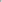 Rinda declaración la señora………………………., ecuatoriana, de…….años de edad, ocupación/profesión................, radicada en este Cantón de……………, provincia de………………, en las calles…………….N°. ………….y…………….. cédula de ciudadanía N°. …………….. teléfono celular………………. y correo electrónico………………, vecina de la casa donde vivíamos con mi cónyuge, quien testificará sobre el comportamiento demostrado en su presencia y los términos utilizados en contra de ella.Rinda declaración la señora………………….., ecuatoriana, de………………años de edad, ocupación/profesión…………………, radicada en este Cantón de…………………, provincia de…………………, en las calles…………N°. ……….y……………….cédula de ciudadanía N°. ……………. teléfono celular………………….. y correo electrónico……………., vecina de la casa, quien testificará sobre la forma como me amenazaba sin mediar la presencia de los vecinos.SOLICITUD DE ACCESO A LA PRUEBA.Se solicite al Juez de la Unidad Multicompetente Penal de …………………………..se emita copia de la sentencia en contra de mi cónyuge, por agredir a su cuñada la señora………………..siendo sancionado con un mes de cárcel y pago económico para resarcir el daños provocado.Se solicite al IESS, cuál es su aportación mensual, en base a la remuneración que percibe mi cónyuge en el lugar de trabajo.Se solicite al SRI, si posee RUC y a cuánto asciende su declaración mensual.PRETENSIÓN:Se declare mediante sentencia la disolución conyugal, que me une con el señor…………………………………Por existir menores de edad, se designe a la señora ……………….............., abuela materna como Curadora Ad Litem, por ser una persona honorable, consciente y respetada por quienes la rodean. Se imponga al demandado, una pensión alimenticia para mis………………hijos, acorde al ingreso mensual, y según la información solicitada en la SOLICITUD de acceso a la prueba. Se determine el pago de costas procesales y el pago de los honorarios de mi abogado patrocinador.CUANTÍA:La CUANTÍA por la naturaleza de la presente demanda es indeterminada.EL PROCEDIMIENTO a darse a la demanda es el Sumario, señalado en el Art.332 numeral 4 del Código Orgánico General de Procesos.Firmo con mi abogado patrocinador.ABOGADO ……….						EL ACTOR …………MAT ………………..						C.C …………..……….